1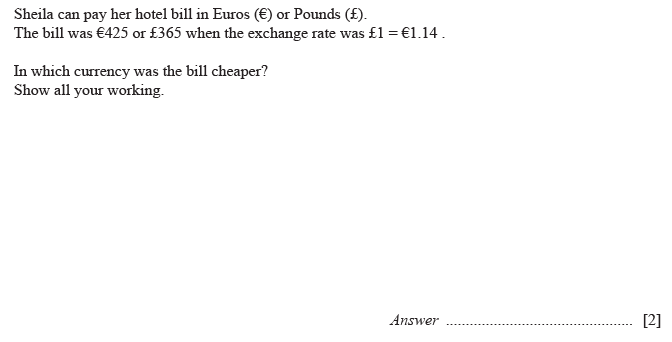 2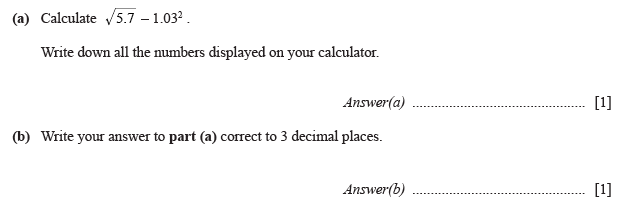 3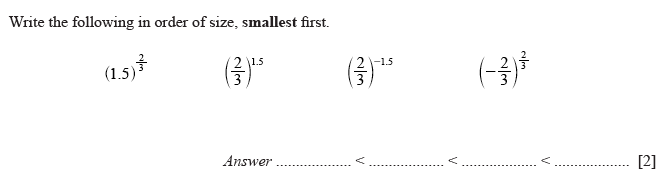 4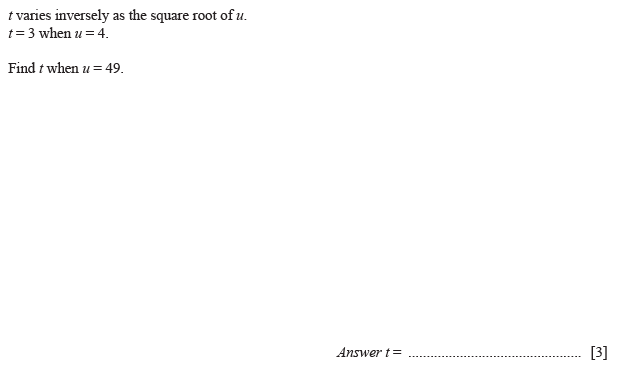 5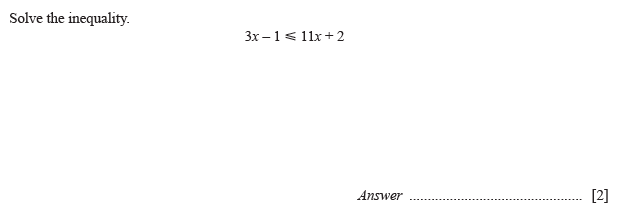 6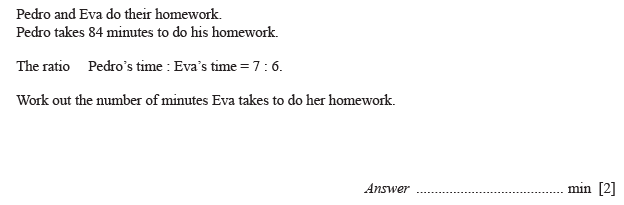 7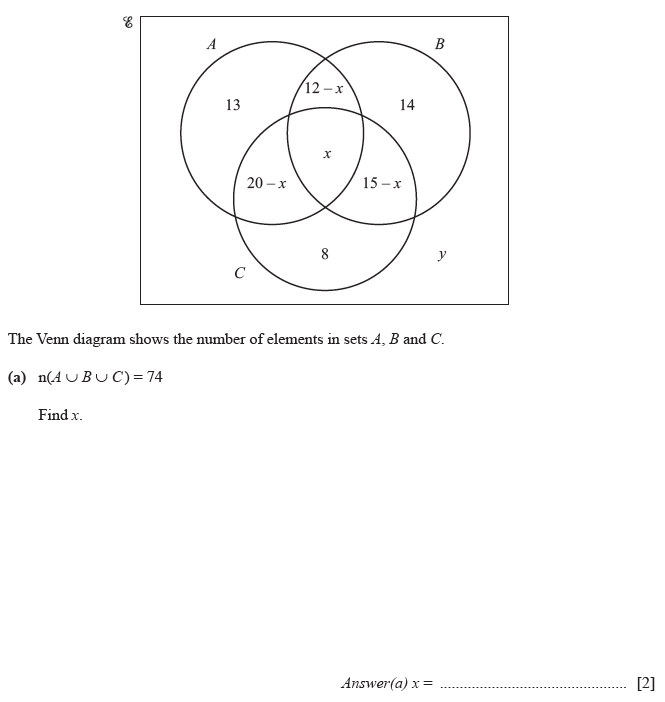 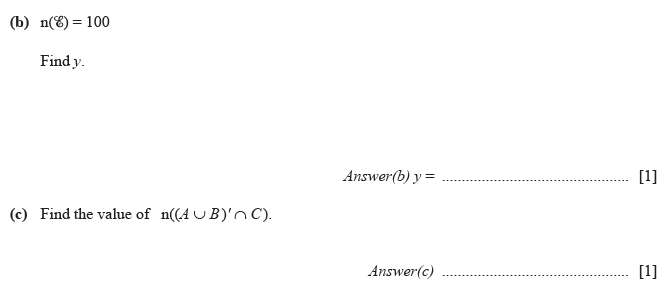 8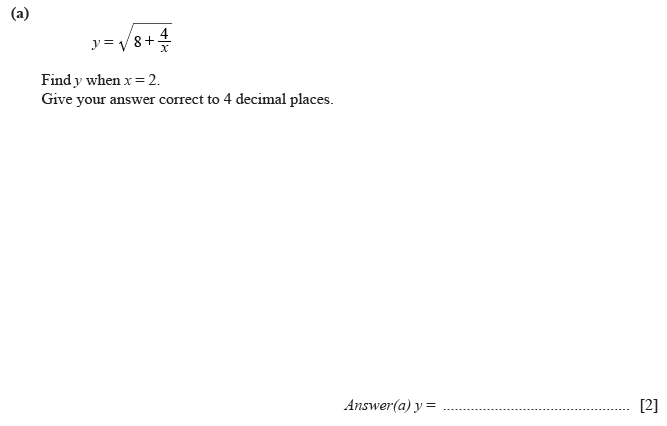 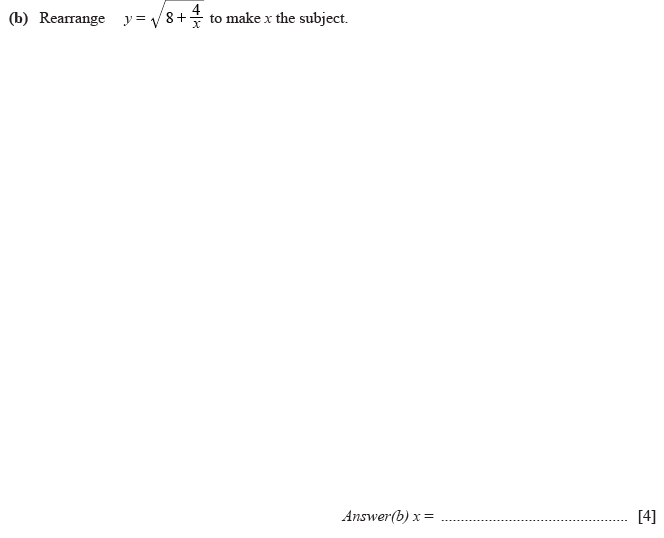 9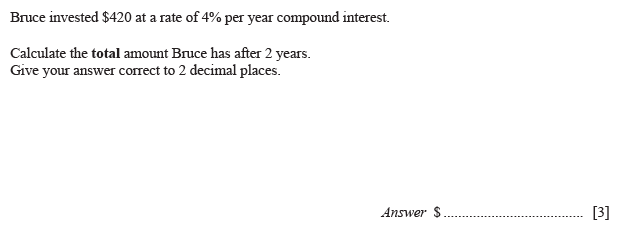 10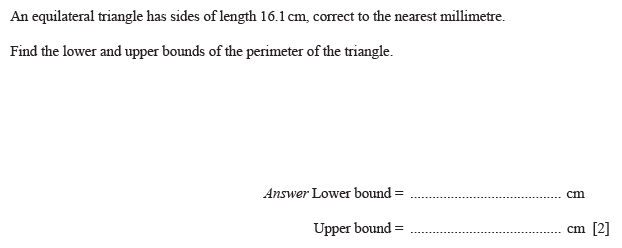 11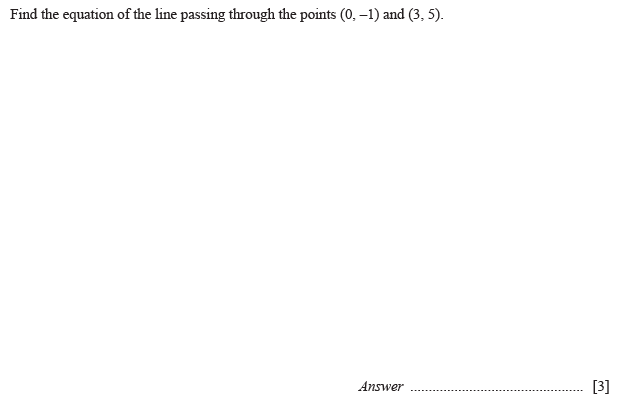 12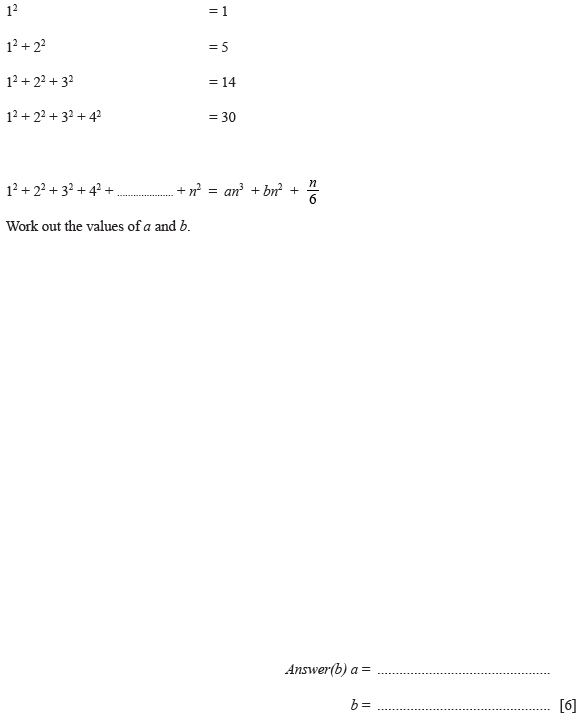 13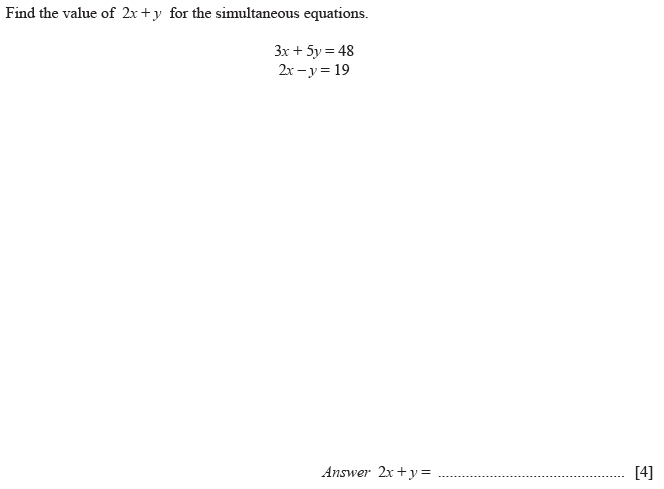 14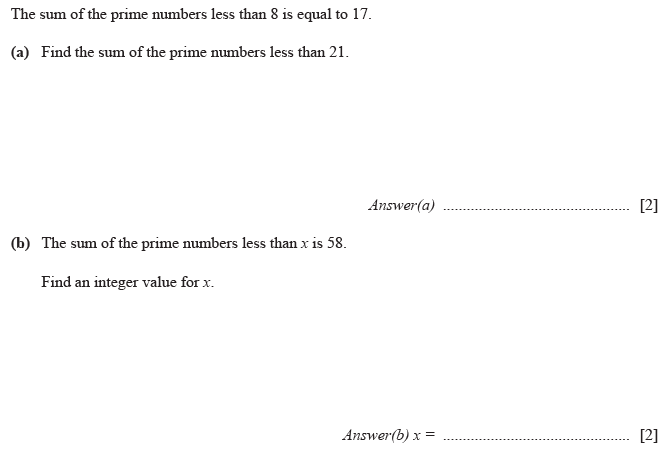 15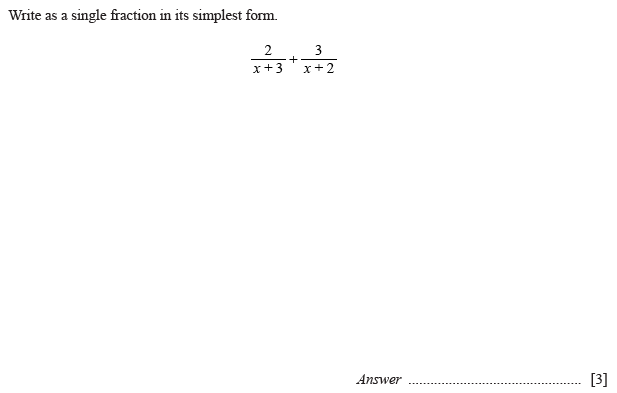 16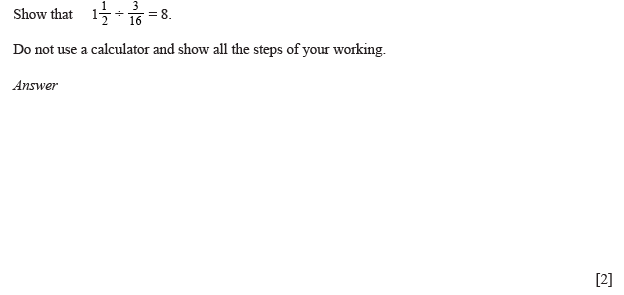 17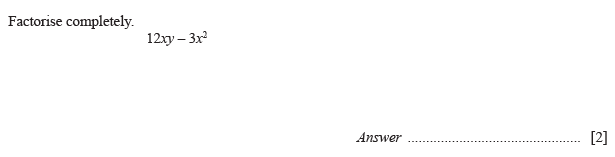 